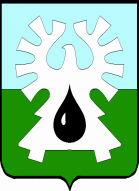 МУНИЦИПАЛЬНОЕ ОБРАЗОВАНИЕ ГОРОД УРАЙХанты-Мансийский автономный округ-ЮграАдминистрация ГОРОДА УРАЙОТДЕЛ МУНИЦИПАЛЬНОГО КОНТРОЛЯ628285, микрорайон 2, дом 59,  г.Урай,                                                      телефон 91-0-31Ханты-Мансийский автономный округ-Югра,                                         факс(34676) 91-0-31                                 Тюменская область                                                                       	   E-mail:  omk@uray.ru                                                                                                                                            от  07.09.2018  № 22/2-378/18-0-0Пояснительная запискак проекту постановления администрации города Урай «Об осуществлении муниципального лесного контроля на территории муниципального образования город Урай».Проект постановления администрации города Урай «Об утверждении Положения о порядке осуществления муниципального лесного контроля на территории муниципального образования город Урай» подготовлен на основании Лесного кодекса Российской Федерации, Федерального закона от 06.10.2003 №131-ФЗ «Об общих принципах организации местного самоуправления в Российской Федерации», в соответствии с Федеральным законом от 26.12.2008 №294-ФЗ «О защите прав юридических лиц и индивидуальных  предпринимателей при осуществлении государственного контроля (надзора) и муниципального контроля» (далее – Закон №294-ФЗ).Проект постановления администрации города Урай подготовлен в целях регламентирования положений, неурегулированных федеральным и региональным законодательством, а также прямо отнесенных к компетенции органов местного самоуправления при проведении муниципального лесного контроля на территории муниципального образования города Урай в отношении юридических лиц, индивидуальных предпринимателей с целью соблюдения лесного законодательства и иных регулирующих лесные отношения нормативных правовых актов в области использования, охраны, защиты и воспроизводства городских лесов в отношении лесных участков, находящихся в муниципальной собственности.Обязанностью субъекта проверки является рассмотрение предписания (предостережения) и принятие мер по обеспечению соблюдения обязательных требований, установленных лесным законодательством и иными регулирующими лесные отношения нормативными правовыми актами в области использования, охраны, защиты и воспроизводства городских лесов в отношении лесных  участков, находящихся в муниципальной собственности, и уведомление об этом в установленный в таком предписании срок орган муниципального контроля.В отношении проекта постановления с 23.08.2018 г. по 29.08.2018 г. были проведены публичные консультации в соответствии с Порядком проведения администрацией города Урай оценки регулирующего воздействия проектов муниципальных нормативных правовых актов, экспертизы и оценки фактического воздействия муниципальных нормативных правовых актов, затрагивающих вопросы осуществления предпринимательской и инвестиционной деятельности, утвержденным постановлением администрации города Урай от 21.04.2017 г. №1042.В результате проведения публичных консультаций замечаний и предложений не поступило.Принятие проекта постановления не потребует расходов субъектов предпринимательской деятельности и дополнительных расходов из бюджета городского округа город Урай.Начальник отдела                                                                                                    В.А.ИвановИсп. Волтова Д.К.,тел.: 91-0-31, доб. 341